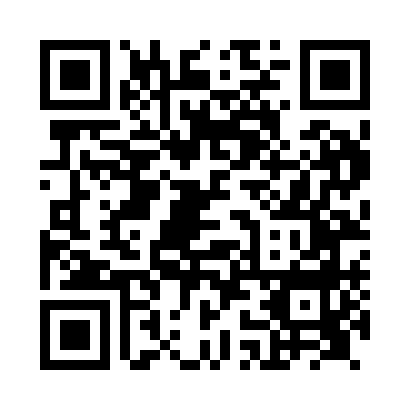 Prayer times for Badsworth, West Yorkshire, UKWed 1 May 2024 - Fri 31 May 2024High Latitude Method: Angle Based RulePrayer Calculation Method: Islamic Society of North AmericaAsar Calculation Method: HanafiPrayer times provided by https://www.salahtimes.comDateDayFajrSunriseDhuhrAsrMaghribIsha1Wed3:215:291:026:128:3610:452Thu3:185:271:026:138:3810:483Fri3:145:251:026:148:4010:514Sat3:135:231:026:158:4210:525Sun3:125:211:026:168:4310:536Mon3:115:191:026:178:4510:547Tue3:105:171:026:188:4710:558Wed3:095:161:026:198:4910:559Thu3:085:141:026:208:5010:5610Fri3:075:121:026:218:5210:5711Sat3:065:101:026:228:5410:5812Sun3:055:081:026:238:5610:5913Mon3:045:071:026:248:5711:0014Tue3:045:051:026:258:5911:0015Wed3:035:031:026:269:0111:0116Thu3:025:021:026:279:0211:0217Fri3:015:001:026:289:0411:0318Sat3:004:591:026:299:0511:0419Sun3:004:571:026:309:0711:0520Mon2:594:561:026:319:0911:0521Tue2:584:541:026:329:1011:0622Wed2:584:531:026:339:1211:0723Thu2:574:521:026:349:1311:0824Fri2:564:501:026:359:1411:0825Sat2:564:491:026:359:1611:0926Sun2:554:481:026:369:1711:1027Mon2:554:471:026:379:1911:1128Tue2:544:461:036:389:2011:1129Wed2:544:451:036:389:2111:1230Thu2:534:441:036:399:2311:1331Fri2:534:431:036:409:2411:14